Summer homework task for historyThe following are to be completed over the Summer and submitted in your first History lesson.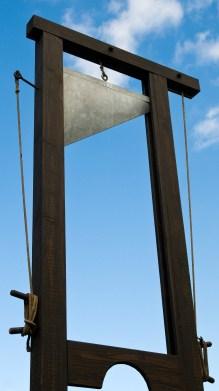 France in revolution, 1774-99: glossary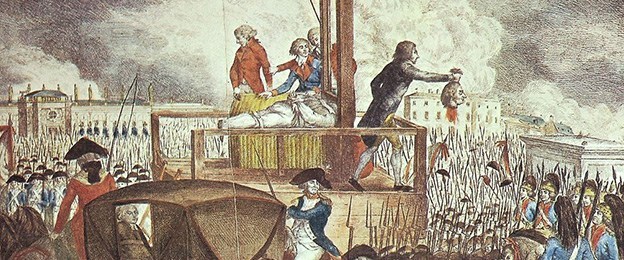 TerrorReign of TerrorGrain hoardingThe guillotineThe BastilleAncien regimeRevolutionary tribunalDe-ChristianisationconscriptionThe VendéeMaximilen RobespierreOlympe de GougesThe clergyJean-Paul MaratCharlotte CordayThe September MassacresAristocracyThe Third EstatejournéeMarquis de LafayetteA republicThe JacobinsDe LaunayDe Doué